Type and name are not actually stored in memory or executable.  Addresses shown are fictional.  Assume sizeof(int)==4,  sizeof(char)==1,  sizeof(void*)==8.Fill in the stack and heap as of right before line 16 in the second invocation of append(…):append(&n2, &head, &tail)StackStackStackStackStackStackHeapHeapHeapHeapaddrtype*name*valuepartfnaddrvalue┌┐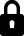 200intargc1argsmain(…)400.a_value = 236204char**argv {"./foo"}argsmain(…).next = NULL212void*ret addrmain(…)416.a_value = 240220Node*headNULL  400localsmain(…).next = NULL228Node*tailNULL  400432236intn110240intn211244int*a_value240argsappend(…)252Node**a_head220append(…)260Node**a_tail228append(…)268void*-ret addappend(…)276Node*new_tail416localsappend(…)